新北区新桥街道中心幼儿园 体弱儿管理 会议记录（新龙幼儿园）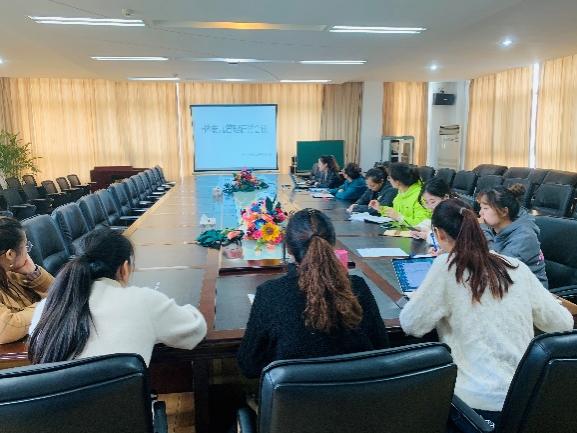 主  题体弱儿管理研讨会议体弱儿管理研讨会议体弱儿管理研讨会议体弱儿管理研讨会议体弱儿管理研讨会议目  标1.对于体弱儿管理有更准确的方式2.关于成长册的制作1.对于体弱儿管理有更准确的方式2.关于成长册的制作1.对于体弱儿管理有更准确的方式2.关于成长册的制作1.对于体弱儿管理有更准确的方式2.关于成长册的制作1.对于体弱儿管理有更准确的方式2.关于成长册的制作形  式现场培训交流现场培训交流现场培训交流记录人万艳玲时  间2021年10月21日地  点新龙会议室主持人参加人员12人，许静、李想、杨清、张嘉莉、张春楠、曹钰祺、高钰玲、万艳玲、徐萍、王洪燕、缪苗、崔雨彤、钱娜静、孙银12人，许静、李想、杨清、张嘉莉、张春楠、曹钰祺、高钰玲、万艳玲、徐萍、王洪燕、缪苗、崔雨彤、钱娜静、孙银12人，许静、李想、杨清、张嘉莉、张春楠、曹钰祺、高钰玲、万艳玲、徐萍、王洪燕、缪苗、崔雨彤、钱娜静、孙银12人，许静、李想、杨清、张嘉莉、张春楠、曹钰祺、高钰玲、万艳玲、徐萍、王洪燕、缪苗、崔雨彤、钱娜静、孙银12人，许静、李想、杨清、张嘉莉、张春楠、曹钰祺、高钰玲、万艳玲、徐萍、王洪燕、缪苗、崔雨彤、钱娜静、孙银缺席人员会议过程一、体弱儿管理要求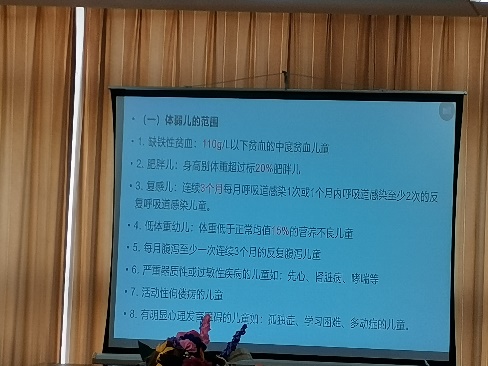 体弱儿的范围：1. 缺铁性贫血：110g/L以下贫血的中度贫血儿童 2. 肥胖儿：身高别体重超过标20%肥胖儿 3. 复感儿：连续3个月每月呼吸道感染1次或一个月内呼吸道感染至少2次的反复呼吸道感染儿童。 4. 低体重幼儿：体重低于正常均值15%的营养不良儿童 5. 每月腹泻至少一次连续3个月的反复腹泻儿童 6. 严重器质性或过敏性疾病的儿童如：先心、肾脏病、哮喘等 7. 活动性佝偻病的儿童 	8. 有明显心理发育障碍的儿童如：孤独症、学习困难、多动症的儿童。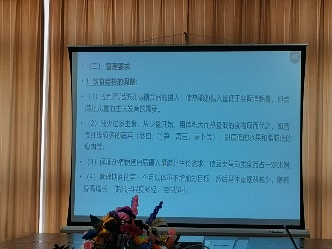 有关于肥胖儿的管理1. 饮食结构的调整：（1）控制高脂肪及高糖食品的摄入，使热能的摄入量低于实际消耗量，但要满足儿童的生长发育的需要。（2）减少过多主食，从少量开始，用体积大而热量低的食物取而代之，如膳食纤维较多的蔬菜（茭白，竹笋，莴苣，萝卜等）、甜度低的水果和脂肪低的瘦肉等。（3）保证动植物蛋白质摄入量满足生长需求，使豆类蛋白质食品占一定比例。（4）管理期间的第一个月以体重不增加为目标，然后是体重逐渐减少，随着身高增长，使肥胖程度减轻，控制超重。2.有规律的运动训练：（1）主要以有氧运动控制肥胖，改善体质代谢。（2）运动项目选择以全身性、趣味性、儿童喜欢且能长时间坚持的运动方式为主，如步行、小步快走、球类、跑楼梯，互动性游戏等。（3）循序渐进逐步提高运动程度和延长运动时间。（4）掌握安全的运动量（5）每次运动过程包括运动前准备、运动内容、最后的放松环节三个部分。（6）学校运动和家里运动相结合，并长期执行，才能达到效果。3.行为矫正：（1）首先要让幼儿了解肥胖的危害和控制饮食的必要性，使控制饮食变成自觉的行为。（2）进餐细嚼慢咽，减慢进餐速度，延长进餐时间增加食物饱腹感，为了避免狼吞虎咽，可以餐前先喝素汤、低糖度说过、高纤维蔬菜。（3）改变睡前进食，乱吃零食、甜点、饮料的习惯。可少吃多餐，避免饥饿过度大吃一顿的现象。（4）家园配合，家里尽量不采购零食。（5）减少静坐的时间，在参加对幼儿进行心理疏导。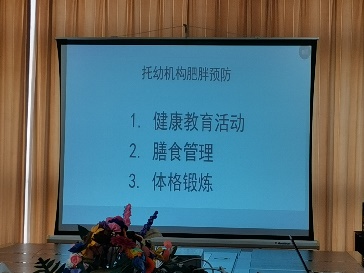 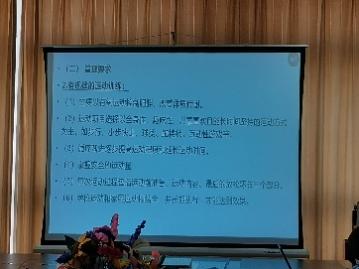 二、观摩范本1.一日活动的观察和解读，每月的总结。解读具有指向性，观察要具有目的性，总结不仅仅是对体弱儿管理工作的总结，也是对孩子本月的情况总结2.活动中的针对性观察细化到行为。3.观察的方式：单独观察，对比观察，组合观察（每个活动之间，月和月之间，每学期之间都进行对比观察）4.呈现方式：表格、图文、统计表、5.家园合作：和家长的交流心得，反映孩子的学校情况，本月的身体指标情况，我们做了什么；还要告诉家长需要做什么，例如推荐一些游戏，膳食，有时候是不是提醒他们管理方式方法。特别在节假日带给他们问候的同时，也可以给一些节假日的建议。一、体弱儿管理要求体弱儿的范围：1. 缺铁性贫血：110g/L以下贫血的中度贫血儿童 2. 肥胖儿：身高别体重超过标20%肥胖儿 3. 复感儿：连续3个月每月呼吸道感染1次或一个月内呼吸道感染至少2次的反复呼吸道感染儿童。 4. 低体重幼儿：体重低于正常均值15%的营养不良儿童 5. 每月腹泻至少一次连续3个月的反复腹泻儿童 6. 严重器质性或过敏性疾病的儿童如：先心、肾脏病、哮喘等 7. 活动性佝偻病的儿童 	8. 有明显心理发育障碍的儿童如：孤独症、学习困难、多动症的儿童。有关于肥胖儿的管理1. 饮食结构的调整：（1）控制高脂肪及高糖食品的摄入，使热能的摄入量低于实际消耗量，但要满足儿童的生长发育的需要。（2）减少过多主食，从少量开始，用体积大而热量低的食物取而代之，如膳食纤维较多的蔬菜（茭白，竹笋，莴苣，萝卜等）、甜度低的水果和脂肪低的瘦肉等。（3）保证动植物蛋白质摄入量满足生长需求，使豆类蛋白质食品占一定比例。（4）管理期间的第一个月以体重不增加为目标，然后是体重逐渐减少，随着身高增长，使肥胖程度减轻，控制超重。2.有规律的运动训练：（1）主要以有氧运动控制肥胖，改善体质代谢。（2）运动项目选择以全身性、趣味性、儿童喜欢且能长时间坚持的运动方式为主，如步行、小步快走、球类、跑楼梯，互动性游戏等。（3）循序渐进逐步提高运动程度和延长运动时间。（4）掌握安全的运动量（5）每次运动过程包括运动前准备、运动内容、最后的放松环节三个部分。（6）学校运动和家里运动相结合，并长期执行，才能达到效果。3.行为矫正：（1）首先要让幼儿了解肥胖的危害和控制饮食的必要性，使控制饮食变成自觉的行为。（2）进餐细嚼慢咽，减慢进餐速度，延长进餐时间增加食物饱腹感，为了避免狼吞虎咽，可以餐前先喝素汤、低糖度说过、高纤维蔬菜。（3）改变睡前进食，乱吃零食、甜点、饮料的习惯。可少吃多餐，避免饥饿过度大吃一顿的现象。（4）家园配合，家里尽量不采购零食。（5）减少静坐的时间，在参加对幼儿进行心理疏导。二、观摩范本1.一日活动的观察和解读，每月的总结。解读具有指向性，观察要具有目的性，总结不仅仅是对体弱儿管理工作的总结，也是对孩子本月的情况总结2.活动中的针对性观察细化到行为。3.观察的方式：单独观察，对比观察，组合观察（每个活动之间，月和月之间，每学期之间都进行对比观察）4.呈现方式：表格、图文、统计表、5.家园合作：和家长的交流心得，反映孩子的学校情况，本月的身体指标情况，我们做了什么；还要告诉家长需要做什么，例如推荐一些游戏，膳食，有时候是不是提醒他们管理方式方法。特别在节假日带给他们问候的同时，也可以给一些节假日的建议。一、体弱儿管理要求体弱儿的范围：1. 缺铁性贫血：110g/L以下贫血的中度贫血儿童 2. 肥胖儿：身高别体重超过标20%肥胖儿 3. 复感儿：连续3个月每月呼吸道感染1次或一个月内呼吸道感染至少2次的反复呼吸道感染儿童。 4. 低体重幼儿：体重低于正常均值15%的营养不良儿童 5. 每月腹泻至少一次连续3个月的反复腹泻儿童 6. 严重器质性或过敏性疾病的儿童如：先心、肾脏病、哮喘等 7. 活动性佝偻病的儿童 	8. 有明显心理发育障碍的儿童如：孤独症、学习困难、多动症的儿童。有关于肥胖儿的管理1. 饮食结构的调整：（1）控制高脂肪及高糖食品的摄入，使热能的摄入量低于实际消耗量，但要满足儿童的生长发育的需要。（2）减少过多主食，从少量开始，用体积大而热量低的食物取而代之，如膳食纤维较多的蔬菜（茭白，竹笋，莴苣，萝卜等）、甜度低的水果和脂肪低的瘦肉等。（3）保证动植物蛋白质摄入量满足生长需求，使豆类蛋白质食品占一定比例。（4）管理期间的第一个月以体重不增加为目标，然后是体重逐渐减少，随着身高增长，使肥胖程度减轻，控制超重。2.有规律的运动训练：（1）主要以有氧运动控制肥胖，改善体质代谢。（2）运动项目选择以全身性、趣味性、儿童喜欢且能长时间坚持的运动方式为主，如步行、小步快走、球类、跑楼梯，互动性游戏等。（3）循序渐进逐步提高运动程度和延长运动时间。（4）掌握安全的运动量（5）每次运动过程包括运动前准备、运动内容、最后的放松环节三个部分。（6）学校运动和家里运动相结合，并长期执行，才能达到效果。3.行为矫正：（1）首先要让幼儿了解肥胖的危害和控制饮食的必要性，使控制饮食变成自觉的行为。（2）进餐细嚼慢咽，减慢进餐速度，延长进餐时间增加食物饱腹感，为了避免狼吞虎咽，可以餐前先喝素汤、低糖度说过、高纤维蔬菜。（3）改变睡前进食，乱吃零食、甜点、饮料的习惯。可少吃多餐，避免饥饿过度大吃一顿的现象。（4）家园配合，家里尽量不采购零食。（5）减少静坐的时间，在参加对幼儿进行心理疏导。二、观摩范本1.一日活动的观察和解读，每月的总结。解读具有指向性，观察要具有目的性，总结不仅仅是对体弱儿管理工作的总结，也是对孩子本月的情况总结2.活动中的针对性观察细化到行为。3.观察的方式：单独观察，对比观察，组合观察（每个活动之间，月和月之间，每学期之间都进行对比观察）4.呈现方式：表格、图文、统计表、5.家园合作：和家长的交流心得，反映孩子的学校情况，本月的身体指标情况，我们做了什么；还要告诉家长需要做什么，例如推荐一些游戏，膳食，有时候是不是提醒他们管理方式方法。特别在节假日带给他们问候的同时，也可以给一些节假日的建议。一、体弱儿管理要求体弱儿的范围：1. 缺铁性贫血：110g/L以下贫血的中度贫血儿童 2. 肥胖儿：身高别体重超过标20%肥胖儿 3. 复感儿：连续3个月每月呼吸道感染1次或一个月内呼吸道感染至少2次的反复呼吸道感染儿童。 4. 低体重幼儿：体重低于正常均值15%的营养不良儿童 5. 每月腹泻至少一次连续3个月的反复腹泻儿童 6. 严重器质性或过敏性疾病的儿童如：先心、肾脏病、哮喘等 7. 活动性佝偻病的儿童 	8. 有明显心理发育障碍的儿童如：孤独症、学习困难、多动症的儿童。有关于肥胖儿的管理1. 饮食结构的调整：（1）控制高脂肪及高糖食品的摄入，使热能的摄入量低于实际消耗量，但要满足儿童的生长发育的需要。（2）减少过多主食，从少量开始，用体积大而热量低的食物取而代之，如膳食纤维较多的蔬菜（茭白，竹笋，莴苣，萝卜等）、甜度低的水果和脂肪低的瘦肉等。（3）保证动植物蛋白质摄入量满足生长需求，使豆类蛋白质食品占一定比例。（4）管理期间的第一个月以体重不增加为目标，然后是体重逐渐减少，随着身高增长，使肥胖程度减轻，控制超重。2.有规律的运动训练：（1）主要以有氧运动控制肥胖，改善体质代谢。（2）运动项目选择以全身性、趣味性、儿童喜欢且能长时间坚持的运动方式为主，如步行、小步快走、球类、跑楼梯，互动性游戏等。（3）循序渐进逐步提高运动程度和延长运动时间。（4）掌握安全的运动量（5）每次运动过程包括运动前准备、运动内容、最后的放松环节三个部分。（6）学校运动和家里运动相结合，并长期执行，才能达到效果。3.行为矫正：（1）首先要让幼儿了解肥胖的危害和控制饮食的必要性，使控制饮食变成自觉的行为。（2）进餐细嚼慢咽，减慢进餐速度，延长进餐时间增加食物饱腹感，为了避免狼吞虎咽，可以餐前先喝素汤、低糖度说过、高纤维蔬菜。（3）改变睡前进食，乱吃零食、甜点、饮料的习惯。可少吃多餐，避免饥饿过度大吃一顿的现象。（4）家园配合，家里尽量不采购零食。（5）减少静坐的时间，在参加对幼儿进行心理疏导。二、观摩范本1.一日活动的观察和解读，每月的总结。解读具有指向性，观察要具有目的性，总结不仅仅是对体弱儿管理工作的总结，也是对孩子本月的情况总结2.活动中的针对性观察细化到行为。3.观察的方式：单独观察，对比观察，组合观察（每个活动之间，月和月之间，每学期之间都进行对比观察）4.呈现方式：表格、图文、统计表、5.家园合作：和家长的交流心得，反映孩子的学校情况，本月的身体指标情况，我们做了什么；还要告诉家长需要做什么，例如推荐一些游戏，膳食，有时候是不是提醒他们管理方式方法。特别在节假日带给他们问候的同时，也可以给一些节假日的建议。一、体弱儿管理要求体弱儿的范围：1. 缺铁性贫血：110g/L以下贫血的中度贫血儿童 2. 肥胖儿：身高别体重超过标20%肥胖儿 3. 复感儿：连续3个月每月呼吸道感染1次或一个月内呼吸道感染至少2次的反复呼吸道感染儿童。 4. 低体重幼儿：体重低于正常均值15%的营养不良儿童 5. 每月腹泻至少一次连续3个月的反复腹泻儿童 6. 严重器质性或过敏性疾病的儿童如：先心、肾脏病、哮喘等 7. 活动性佝偻病的儿童 	8. 有明显心理发育障碍的儿童如：孤独症、学习困难、多动症的儿童。有关于肥胖儿的管理1. 饮食结构的调整：（1）控制高脂肪及高糖食品的摄入，使热能的摄入量低于实际消耗量，但要满足儿童的生长发育的需要。（2）减少过多主食，从少量开始，用体积大而热量低的食物取而代之，如膳食纤维较多的蔬菜（茭白，竹笋，莴苣，萝卜等）、甜度低的水果和脂肪低的瘦肉等。（3）保证动植物蛋白质摄入量满足生长需求，使豆类蛋白质食品占一定比例。（4）管理期间的第一个月以体重不增加为目标，然后是体重逐渐减少，随着身高增长，使肥胖程度减轻，控制超重。2.有规律的运动训练：（1）主要以有氧运动控制肥胖，改善体质代谢。（2）运动项目选择以全身性、趣味性、儿童喜欢且能长时间坚持的运动方式为主，如步行、小步快走、球类、跑楼梯，互动性游戏等。（3）循序渐进逐步提高运动程度和延长运动时间。（4）掌握安全的运动量（5）每次运动过程包括运动前准备、运动内容、最后的放松环节三个部分。（6）学校运动和家里运动相结合，并长期执行，才能达到效果。3.行为矫正：（1）首先要让幼儿了解肥胖的危害和控制饮食的必要性，使控制饮食变成自觉的行为。（2）进餐细嚼慢咽，减慢进餐速度，延长进餐时间增加食物饱腹感，为了避免狼吞虎咽，可以餐前先喝素汤、低糖度说过、高纤维蔬菜。（3）改变睡前进食，乱吃零食、甜点、饮料的习惯。可少吃多餐，避免饥饿过度大吃一顿的现象。（4）家园配合，家里尽量不采购零食。（5）减少静坐的时间，在参加对幼儿进行心理疏导。二、观摩范本1.一日活动的观察和解读，每月的总结。解读具有指向性，观察要具有目的性，总结不仅仅是对体弱儿管理工作的总结，也是对孩子本月的情况总结2.活动中的针对性观察细化到行为。3.观察的方式：单独观察，对比观察，组合观察（每个活动之间，月和月之间，每学期之间都进行对比观察）4.呈现方式：表格、图文、统计表、5.家园合作：和家长的交流心得，反映孩子的学校情况，本月的身体指标情况，我们做了什么；还要告诉家长需要做什么，例如推荐一些游戏，膳食，有时候是不是提醒他们管理方式方法。特别在节假日带给他们问候的同时，也可以给一些节假日的建议。效果分析经过此次集体培训会议，老师们对于体弱儿管理有了更加详细的认识，针对不同体弱儿的管理方式和方法进行了梳理，在体弱儿家园合作这一块大家一起讨论，会议指出家园联系在生活中的点点滴滴，平时老师多跟家长交流可以多与家长分享一下书籍和膳食方法，运动游戏等，让我们家园合作的形式更加多元化，也让家长多看到我们老师在幼儿园做了哪些工作，会议内容使得体弱儿成长册的制作方向更加明确。经过此次集体培训会议，老师们对于体弱儿管理有了更加详细的认识，针对不同体弱儿的管理方式和方法进行了梳理，在体弱儿家园合作这一块大家一起讨论，会议指出家园联系在生活中的点点滴滴，平时老师多跟家长交流可以多与家长分享一下书籍和膳食方法，运动游戏等，让我们家园合作的形式更加多元化，也让家长多看到我们老师在幼儿园做了哪些工作，会议内容使得体弱儿成长册的制作方向更加明确。经过此次集体培训会议，老师们对于体弱儿管理有了更加详细的认识，针对不同体弱儿的管理方式和方法进行了梳理，在体弱儿家园合作这一块大家一起讨论，会议指出家园联系在生活中的点点滴滴，平时老师多跟家长交流可以多与家长分享一下书籍和膳食方法，运动游戏等，让我们家园合作的形式更加多元化，也让家长多看到我们老师在幼儿园做了哪些工作，会议内容使得体弱儿成长册的制作方向更加明确。经过此次集体培训会议，老师们对于体弱儿管理有了更加详细的认识，针对不同体弱儿的管理方式和方法进行了梳理，在体弱儿家园合作这一块大家一起讨论，会议指出家园联系在生活中的点点滴滴，平时老师多跟家长交流可以多与家长分享一下书籍和膳食方法，运动游戏等，让我们家园合作的形式更加多元化，也让家长多看到我们老师在幼儿园做了哪些工作，会议内容使得体弱儿成长册的制作方向更加明确。经过此次集体培训会议，老师们对于体弱儿管理有了更加详细的认识，针对不同体弱儿的管理方式和方法进行了梳理，在体弱儿家园合作这一块大家一起讨论，会议指出家园联系在生活中的点点滴滴，平时老师多跟家长交流可以多与家长分享一下书籍和膳食方法，运动游戏等，让我们家园合作的形式更加多元化，也让家长多看到我们老师在幼儿园做了哪些工作，会议内容使得体弱儿成长册的制作方向更加明确。